Круговые тренировки в домашних условиях «верх-низ» http://www.tvoytrener.com/doma/krugovie_trenirovki_pohudenie.php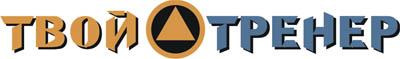 ИНДИВИДУАЛЬНЫЙ КОМПЛЕКС УПРАЖНЕНИЙЗаказать индивидуальный комплекс упражнений от Тимко Ильи (автора этого тенировочного плана и всех планов на сайте) вы можете здесь:http://www.tvoytrener.com/sotrydnichestvo/kompleks_upragnenii.phpЭтот план есть в нашем приложении «ТВОЙ ТРЕНЕР»НАШИ  БЕСПЛАТНЫЕ  КНИГИОБРАЩЕНИЕ  СОЗДАТЕЛЯ САЙТАЕсли вам понравился план тренировок - поддержите проект.
Команда нашего сайта делает всё возможное, чтобы вся информация на нём была абсолютно бесплатной для вас. И я надеюсь, что так будет и дальше. Но денег, что приносит проект, недостаточно для  его полноценного развития.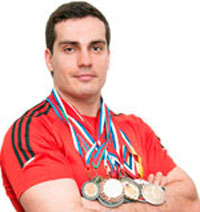 Реквизиты для перевода денег вы можете посмотреть здесь: http://www.tvoytrener.com/sotrydnichestvo/poblagodarit.php (С уважением, создатель и автор сайта Илья Тимко.)ТРЕНИРОВКА  1 низ 5-6 кругов1 НЕДЕЛЯ2 НЕДЕЛЯ3 НЕДЕЛЯ4 НЕДЕЛЯ5 НЕДЕЛЯ6 НЕДЕЛЯ7 НЕДЕЛЯРазминка 5–10 минутПодъём ног лёжа(12-18)Приседания с гантелей между ног (12-18)Становая тяга с гантелями(12-18)Зашагивания с гантелями на подставку (12-18)Выпады в бок(12-18)Подъём на носки с гантелей (15-20)Заминка 2-5 минутТРЕНИРОВКА  2 верх 5-6 круговРазминка 5–10 минутСкручивания лёжа на полу(12-18)Жим гантелей стоя(12-18)Тяга гантелей в наклоне(12-18)Разводы с гантелями лёжа(12-18)Французский жим с гантелей стоя (12-18)Махи гантелями в стороны(12-18)Заминка 2-5 минутТРЕНИРОВКА  3 низ 5-6 кругов1 НЕДЕЛЯ2 НЕДЕЛЯ3 НЕДЕЛЯ4 НЕДЕЛЯ5 НЕДЕЛЯ6 НЕДЕЛЯ7 НЕДЕЛЯРазминка 5–10 минутПодъём ног сидя(12-18)Приседания с гантелями(12-18)Махи ногой лёжа(12-18)Выпады с гантелями(12-18)Подъём таза лёжа(12-18)Разгибание бедра на полу(12-18)Заминка 2-5 минутТРЕНИРОВКА  4 верх 5-6 круговРазминка 5–10 минутСкручивания лёжа на полу(12-18)Отжимания от лавки сзади(12-18)Тяга гантелей в наклоне(12-18)Протяжка с гантелями стоя(12-18)Сгибание рук с гантелями стоя(12-18)Пуловер лёжа с гантелей(12-18)Заминка 2-5 минут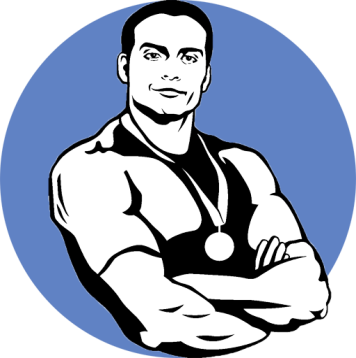 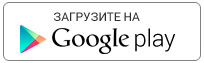 https://play.google.com/store/apps/details?id=com.tvoytrener.timkoilia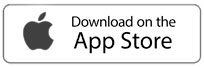 https://itunes.apple.com/ru/app/%D1%82%D0%B2%D0%BE%D0%B9-%D1%82%D1%80%D0%B5%D0%BD%D0%B5%D1%80/id1299904851?mt=8 Версия для компаhttps://yadi.sk/d/MEPa9xnB3R98By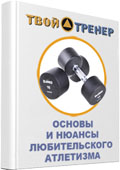 http://tvoytrener.com/kniga_tvoytrener.php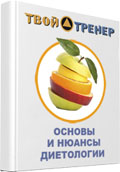 http://tvoytrener.com/kniga_tvoytrener2.phphttp://tvoytrener.com/kniga_tvoytrener3.php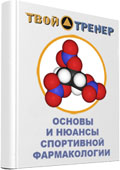 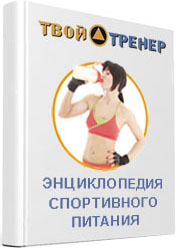 http://tvoytrener.com/kniga_tvoytrener5.php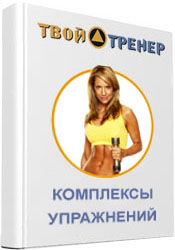 http://tvoytrener.com/kniga_tvoytrener6.phphttp://tvoytrener.com/kniga_tvoytrener4.php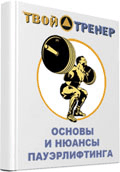 